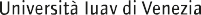 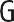 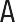 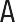 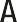 Venezia, 23/05/2023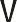 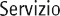 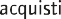 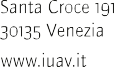 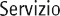 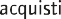 Oggetto: Attestazione del RUP di avvio di un procedimento di acquisizione di beni/servizi di scarso valore in affidamento diretto ai sensi del REGOLAMENTO PER L’APPROVVIGIONAMENTO MEDIANTE PROCEDURE SOTTO SOGLIA DI BENI E SERVIZI (emanato con decreto rettorale 8 giugno 2021, n. 290), Articolo 12 (Affidamenti di valore inferiore ad € 5.000,00)Interesse pubblico che si intende soddisfare con l’acquisizione (art.11, comma 2, lettera a);Oggetto dell’affidamento (individuare con chiarezza il bene o servizio e le caratteristiche principali dello stesso ai fini di eventuale confronto) nonché la durata della prestazione se pertinente (art.11, comma 2, lettera b);Importo massimo dell’affidamento (lordo degli oneri di sicurezza e netto IVA) (art.11, comma 2, lettera c);Modalità di copertura finanziaria del contratto (Budget/progetto contabile/UO UA, responsabile dei fondi) (art.11, comma 2, lettera d);O.E. affidatario (ragione sociale, C.F./P.Iva, Sede) (art.11, comma 2, lettera e);Modalità di selezione dell’affidatario: procedura seguita per l’individuazione del contraente, con una sintetica indicazione delle motivazioni, dei criteri di selezione e l’elencazione degli atti e documenti procedurali (*art.11, comma 2, lettera f);Attestazione di congruità del prezzo: le modalità e l’esito della valutazione di congruità del prezzo offerto in rapporto alla qualità della prestazione (art.11, comma 2, lettera g);Modalità di rispetto del principio di rotazione (art.11, comma 2, lettera h);I patti e le condizioni contrattuali, ovvero il riferimento al documento che li contiene (art.18):L’esito della verifica del possesso dei requisiti di carattere generale (art.11, comma 2, lettera j);L’esito della verifica del possesso dei requisiti di carattere speciale (art.11, comma 2, lettera i);C.I.G.C.U.P.L’affidamento diretto cui si riferisce il presente documento è motivato in forma semplificata ai sensi delle linee guida n. 4 dell’ A.N.A.C. come attuate dal ai sensi del REGOLAMENTO PERL’APPROVVIGIONAMENTO MEDIANTE PROCEDURE SOTTO SOGLIA DI BENI E SERVIZI(emanato con decreto rettorale 8 giugno 2021, n. 290), Articolo 12 (Affidamenti di valore inferiore ad € 5.000,00).Il Responsabile Unico del Procedimento (art.8) responsabile servizio acquisti, Sabrina TonioloPunto istruttore: servizio acquisti/Nicole Manfreda